p.158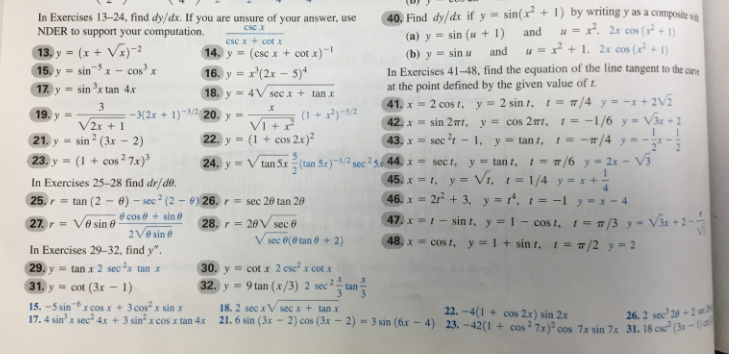 p. 183  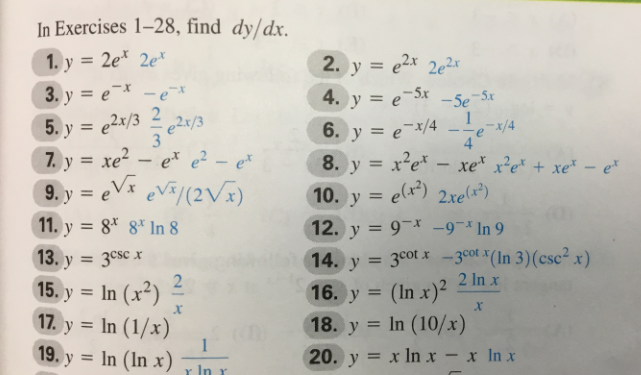 